TIPS TO INCREASE WILLPOWER AND ABILITY TO DELAY GRATIFICATIONWalter Mischel's research on self-control and delayed gratification, famously known as the Stanford marshmallow experiment, has provided valuable insights into human behavior. Here are some practical tips based on his work to help increase self-control and delayed gratification: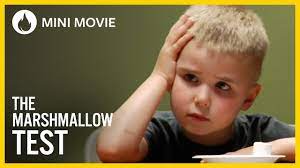 1. Practice Mindfulness:Mindfulness meditation can help increase self-awareness and improve impulse control. It trains you to observe your thoughts and emotions without reacting immediately, allowing you to make more deliberate choices.2. Set Clear Goals:Clearly define your goals and break them down into smaller, manageable tasks. Having a clear vision of what you want to achieve can enhance your ability to resist immediate temptations that derail your progress.3. Develop Effective Coping Strategies:Learn healthier ways to cope with stress and negative emotions. Stress often weakens self-control, so having effective coping mechanisms like exercise, deep breathing, or talking to a friend can help you stay on track.4. Improve Emotional Intelligence:Develop emotional intelligence to understand your emotions better and regulate them effectively. Emotionally intelligent individuals can navigate challenging situations without succumbing to impulsive reactions.5. Practice Delayed Gratification Exercises:Engage in exercises that challenge your ability to delay gratification. For instance, try waiting a few minutes before giving in to a craving. Gradually increase the waiting time to strengthen your self-control muscle.6. Visualize Future Rewards:Practice mentally visualizing the long-term rewards of your actions. This mental imagery can enhance your motivation to resist immediate temptations, making it easier to delay gratification.7. Improve Time Management:Enhance your time management skills to prioritize tasks effectively. This helps you focus on important, often non-immediate tasks, reducing the tendency to give in to instant gratification.8. Build a Supportive Environment:Surround yourself with supportive individuals who understand your goals and can encourage you when your willpower is low. A supportive social network can provide the motivation needed to resist temptations.9. Reward Yourself:Celebrate your successes, no matter how small. Rewarding yourself for achieving milestones can reinforce positive behaviors and motivate you to continue practicing self-control.10. Practice Self-Compassion:Be kind to yourself, especially if you slip up. Avoid self-criticism, which can lead to negative emotions and impulsive behavior. Instead, acknowledge your mistake, learn from it, and move forward with a positive mindset.Remember that improving self-control and delaying gratification is a gradual process that takes time and effort. By incorporating these strategies into your daily life, you can strengthen your ability to resist immediate temptations and achieve your long-term goals.